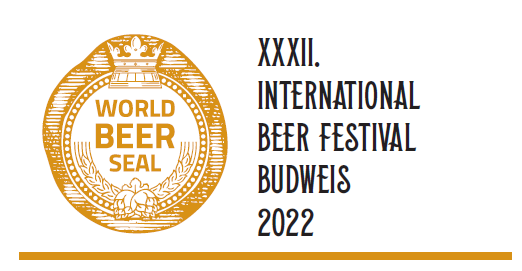 AplicacionGOLD BREWER´S SEAL  2022Muestras Registradas:Empresa:Dirección:Número de identificación FiscalNúmero de identificación FiscalTrabajador ResponsableTrabajador Responsablee-mail:Telefono:Los empleados participarán en la cata:Los empleados participarán en la cata:Los empleados participarán en la cata:ProductoCategoríaFecha:Sello, firma: